СОВЕТ  ДЕПУТАТОВ СЕЛЬСКОГО  ПОСЕЛЕНИЯПЕТРОВСКИЙ  СЕЛЬСОВЕТ Добринского муниципального районаЛипецкой области8-я сессия  VI-го созываРЕШЕНИЕ15.03.2021г.                                   п. свх.Петровский	                         № 31-рсОтчет участкового уполномоченного полициио состоянии преступности на территории сельскогопоселения Петровский сельсовет за 2020 год    На территории сельского поселения Петровский сельсовет за 2020 год   совершено 18 преступления, из которых 7 посягающих на жизнь и здоровье, 11 посягающее на собственность,. Из указанного числа раскрыто 9 преступлений. Проводилась активная работа по выявлению и пресечению административных правонарушений. Всего было выявлено 193 правонарушений, из них за мелкое хулиганство 34, за появление в пьяном виде в общественном месте 89. За нарушение КоАП Липецкой области составлено 70 протокола, из них за нарушение масочного режима - 57, за нарушение тишины и покоя граждан-13. Все лица привлечены к ответственности.На основании вышеизложенного Совет депутатов сельского поселения Петровский сельсоветРЕШИЛ:1. Участковым инспекторам РОВД регулярно проводить рейды по охране общественного порядка, по выявлению фактов самогоноварения, осуществлять профилактические мероприятия по контролю за лицами, освобожденным из мест лишения свободы, целенаправленные мероприятия по выявлению правонарушений правил благоустройства и содержания домашних животных.2. На территории сельского поселения продолжить работу добровольной народной дружины с привлечением представителей всех служб и ведомств поселка.Председатель Совета депутатов                                                 С.Ю.Мерчуксельского поселения Петровский сельсовет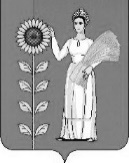 